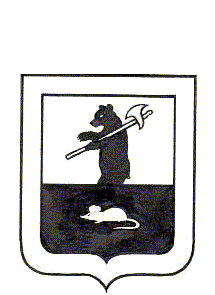 АДМИНИСТРАЦИЯ ГОРОДСКОГО ПОСЕЛЕНИЯ МЫШКИНП о с т а н о в л е н и ег. Мышкин	15.02.2021                                                                № 24             О признании утратившим силу постановления  На основании Устава городского поселения Мышкин Мышкинского муниципального района Ярославской области,ПОСТАНОВЛЯЕТ:       1. Признать утратившим силу постановление Администрации городского поселения Мышкин от 05.06.2017 №141 «Об Утверждении  Порядка осуществления  сбора и накопления отходов потребления в части осветительных устройств и отработанных ртутьсодержащих электрических ламп».      2. Контроль за исполнением настоящего постановления оставляю за собой.      3. Опубликовать настоящее постановление в газете «Волжские зори» и разместить на официальном сайте  Администрации городского поселения Мышкин в информационно-телекоммуникационной сети «Интернет».      4. Настоящее постановление вступает в силу после его официального опубликования.Глава городскогопоселения Мышкин                                                                            Е.В. Петров                  